   Good Teacher Area Faith CommunityChurches of St. Edward & St. Eloi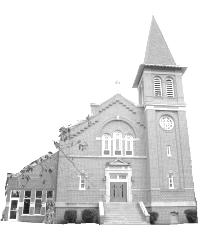 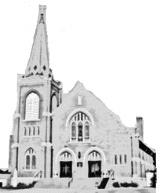 Pastor: Rev. Craig Timmerman (829-3014)Senior Associate Pastor: Fr. Keith Salisbury (1-507-224-2289)Associate Pastor:  Fr. Zach Peterson (476-1688)Parish Sec – Caren Buysse 872-6346 Area Faith Website: goodteacherafc.comReligious Ed. Coordinator –Tina MyhreEmail- goodteacherafcre@hotmail.comDeacon- Bruce Bot 872-5465	Travis Welsh 829-0986	Jason Myhre 829-2829                                   Formed: formed.org (Z8Q2WJ)St. Edward & St. Eloi Email – cbuyssegoodteacherafc@gmail.com	St. Edward Website -stedschurch.comFacebook – St. Edward Catholic ChurchSt. Eloi Website – steloicatholicchurch.weebly.comSt Eloi Facebook- St Eloi Catholic ChurchConvent - 428-3919	Bulletin Coordinator- Cynthia Beisler	                     Bulletin email- stedsbulletin@gmail.com 										 Catholic Charities (1-866-670-5163)Victim’s Hotline – 1-507-233-5313Facebook – One More Time Thrift StoreSt. Edward & St. Eloi Mailing Parish Office Address408 N Washington St, Minneota, MN. 56264Office hours:    8:00 am - 11:45 am -12:45 pm – 4:00 pm Tuesday, Wednesday and Friday SUNDAY, JANUARY 12, 2020 – BAPTISM OF JESUSSUNDAY – Jan 128:00 am -8:15 am – Confession at St Edward8:30 am – Mass at St. Edward (Sharon Tholkes)                * Liturgy committee would like help taking down the Christmas Decorations after Mass10:00 am- 10:15 am – Confession at St Eloi10:30 am – Mass at St. Eloi (Arnold & Emma Hennen)MONDAY – Jan 1312:00 pm - Mass at St Eloi Convent (Presiders Intention) *for Mass time contact Sisters of Mary Morning StarTUESDAY – Jan 1412:00 pm - Mass at St Eloi Convent (Presiders Intention) WEDNESDAY – Jan 15 10:00 – 10:20 am – Confession at St Edward10:30 am – Mass at St Edward (Audrey Kloos)12:00 pm – Mass at St. Eloi Convent (Delores Seifert)5:30 pm – 6:15 pm – Religious Ed Family Meal at St Edward Church Basement (Serving:  Hot Turkey Sandwiches)6:30 pm – Adoration of the Blessed Sacrament at St Edward 6:30 pm – RELIGIOUS EDUCATION AT ST EDWARD6:15 pm - CATACHESIS OF THE GOOD SHEPHARD at St EloiTHURSDAY – Jan 167:00 am - Mass at St Edwards (Louis Buysse) *Confessions after Mass12:00 pm - Mass at St Eloi Convent (Betty Claeys) 4:45 pm – 5:30 pm – Children’s Adoration with the Sisters of Mary of Morning Star at St Eloi Convent; children womb-12 are invited!!5:00 pm – 7:00 pm - Adoration at St EdwardFRIDAY – Jan 175:45 am – TMIY Gathering in KC Hall7:30 am - Mass at St Eloi Convent (Janet Hamerlinck Collins) 2:30 pm – Mass at Manor (Sandy Opdahl)SATURDAY –Jan 1812:00 pm - Mass at St Eloi Convent (Joseph, Mary & Clara Dangel)4:45 pm – 5:20 pm Confession at St Edwards5:30 pm – Mass at St Edwards (Brian Thielges)SUNDAY – Jan 198:00 am -8:15 am – Confession at St Edward8:30 am – Mass at St. Edward (Sister Helen Janssen)10:00 am- 10:15 am – Confession at St Eloi10:30 am – Mass at St. Eloi (Jerry & Florence Soenon and families)6:15 pm – 7:15 pm – Cor Jesu at St Aloysius, Olivia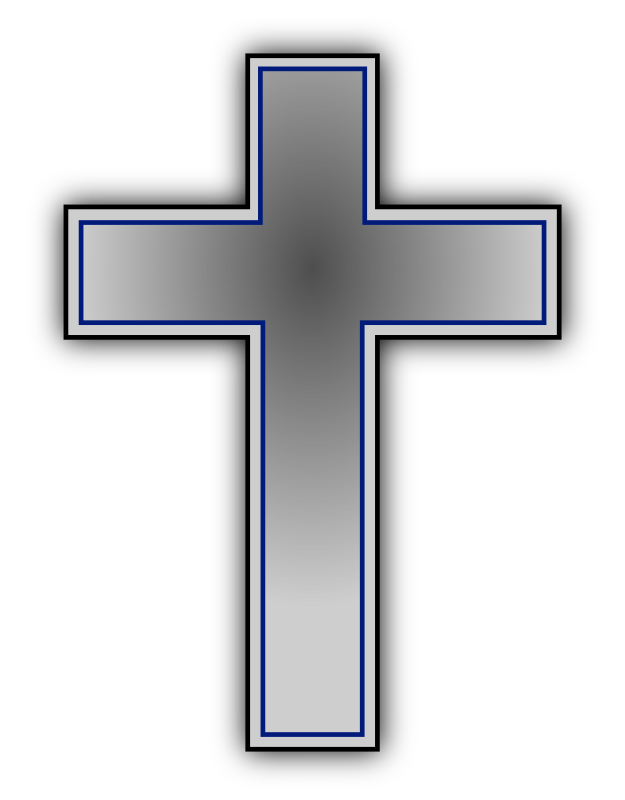 Catholic Athletes Youth Group - Starting Jan 8th, youth grades 7-12 are invited to attend Cathletes Youth Group after RE classes from 7:30-8:30pm in the St. Ed's School gym.  We will be playing games, hear from other Catholic athletes, have some time to ask Fr. Zach questions & learn from him, along with some prayer time.  This group is not exclusive to athletes, but we will be learning how our faith and athletic activities work together and how to live and play as a Cathlete. MASS READINGS and PRAYERS FOR VOCATIONS FOR UPCOMING WEEKSunday, Jan 12: Pray for Fr Jeffrey Horejsi, Fr Ronal Huberty, Tanner Thooft (Sem.);  Isaiah 42:1-4, 6-7;  Psalm 29:1-4, 9-10;  Acts 10:34-38;  Matthew 3:13-17Do you believe you are cherished by God?     Monday, Jan 13:  Pray Fr Aaron Johanneck, Fr Jeremy Kucera, Dcn. Anthony Grack;  1 Samuel 1:1-8;  Psalm 116:12-19;  Mark 1:14-20In what ways can you be ready to serve God better today?Tuesday, Jan 14:  Pray for Fr Dennis Labat, Msgr. Eugene Lozinski, Dcn. John Hansen;  1 Samuel 1:9-20;  1 Samuel 2:1, 4-8;  Mark 1:21-28Today, turn to the Lord with your needs and your weaknesses.Wednesday, Jan 15:  Pray for Fr Mark Mallak, Fr Brian Mandel, Dcn. Mark Kober;  1 Samuel 3:1-10, 19-20;  Psalm 40:2, 5, 7-10;  Mark 1:29-39How might I use my work and prayer to complement each other so both can help to lead me and others to God?Thursday, Jan 16: Pray for Fr Fr Gerald Meidl, Fr Robert Mraz, Fr Andrew Michels;  1 Samuel 4:1-11;  Psalm 44:10-11, 14-15, 25-26;  mark 1:40-45Where have I felt Jesus’ healing in my life?Friday, Jan 17:  Pray for Fr Aaron Nett, Fr John Nodick, Dcn Michael McKeown;  1 Samuel 8:4-7, 10-22;  Psalm 89:16-19;  Mark 2:1-12What is the depth of my faith?  Saturday, Jan 18:  Pray for Fr John Pearson, Fr Samuel Perez, Dcn Kenneth Noyes;  1 Samuel 9:1-4, 17-19, 10:1;  Psalm 21:2-7;  Mark 2:13-17How has the power of God’s love transformed my life?SACRAMENTS OF THE CHURCH: Marriage, Becoming Catholic, Baptisms, Sacrament of the Sick (Anointing) – Call the Rectory 872-6346 EUCHARIST TO SHUT-INS:  If you or someone you know would like to receive the Sacrament of the Eucharist at homeST ELOI - Contact: Sandy Nuytten 829-9690.ST EDWARD - During the week of Dec 29 – Jan 4 – Contact:  Bruce Bot 872-5465BAPTISM PREP – To set up a baptism date please call the St. Edward Office at 507-872-6346. Please check the Church website for the God Parent Requirements.RCIA -We believe that Jesus Christ came to reveal the fullness of God's love for us, and we continue to celebrate that love through praise, sacraments, service, and community. If you or someone you know is interested in joining our Church, or in learning more about the Catholic Church please contact Deacon Bruce Bot at 507-828-7012MINNEOTA BLOOD DRIVE - Wednesday, January 22 from 1:00 pm – 7:00 pm at the Minneota American Legion NOTICE - We will begin emailing announcements for the different activities that we do:  our prayer vigils, come and see weekend retreats for young women, and philosophy evenings or weekends for youth.  If you would like to receive these announcements, please send an email to us at sistersofmarymorningstar@gmail.com and let us know which of the 3 (or all) announcements you are interested in.   It is always a joy when you come to pray with us! You are welcome to pray in our chapel whenever you'd like.ST EDWARD WEEKLY REPORT:ROSARY SOCIETY MEMBERS – Our general intention throughout the year is for world peace and an increase of vocations to the priesthood and religious life (January is for World Peace and an increase in vocations to the Priesthood and Religious Life) we need and welcome new members to complete our roses. If you have any questions and/or would like to join, please call Judy Bot at 872-6525 or Marian Laleman at 872-6807. Thank you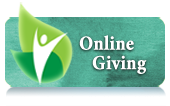 Online Giving Online Giving helps you maintain you’re giving even if you cannot be here at Mass. This also helps the parish streamline our cash flow, especially during bad weather or vacation times. Go to our parish website at www.stedschurch.com to get started today.CCW NEWS: CCW guild lists have been sent out reminder to pay dues of $40 made out to St. Edward CCW.  Can be sent to Juanita Bot or put in the collection basket.  Thank you. THANK YOU!  THANK YOU!  -  St. Edward Council of Catholic Women and Knights of Columbus would like to thank everyone for their generosity shown to our food drive for the "Mustang Market" at SMSU.  Wow!  They were impressed and very thankful.  One final trip of delivery will be made the week of January 6th. If you are planning to donate and haven't, please do so BEFORE January 6th!  Thank you again and God bless you for your generosity!NEEDED – Sunday the 12th the Liturgy committee would like help taking down the Christmas Decorations after Mass.   THANK YOU SO MUCH!!FALL FESTIVAL PRIZES:  These people still need to pick up their prizes from the fall festival:  Paul Swedzinski, Ann Longtin, Ted Schmitz, Andrea Opdahl, Sherry Kern, Tony Mead, Terry Schreiber, Bruce Laleman, Pat Schmidt, Francis Engels, Hilary DeVlaeminck, Jeff Buysse, Kurt Fier, Dale Buysse, Dodie Derynck, Shelly Ratajczak, Karen Lussenhop, and Betty Gossen.  Please stop in and grab it during office.KC FREE THROW CONTESTKnights Free Throw contest for boys/girls age 9-14 at Minneota Public School on Sunday January 26th with signup at 1 and shooting at 1:30 in competition gym. Please come and shoot. Questions call Wayne Hennen 605-391-3145. FLURRY OF FUN - Tickets for the Flurry will go on sale on January 2nd.  They are $40 each.  They include a meal catered by Robert Deslauriers Catering and Entertainment by Rock It Man – Dueling Pianos.  This promises to be a fantastic evening!   **The Flurry committee is also accepting gifts for auction items.  Reach out to Julie Pohlen, Nikki Traen or Chassidy DeRoode with any questions.SCHOLASTIC BOOK FAIR I want to thank everyone for helping to support the Scholastic Book Fair.  We met our goal, which means that 50% of our sales come back to us in the form of new books for the school..  OPEN FORUM FOR ST EDWARD SCHOOLAs the New Year rolls around, we begin looking toward the 2020-21 school year.  As part of that process, we look at new families for our entire school:   preschool, kindergarten, grades 1-8, summer program and the afterschool program.  In order for St. Edward School to grow, we need current families and supporters to spread our good news into the community.  On Sunday, Feb. 9th, at 9:30 am, we will be having an open forum discussion about school choice and how St. Edward School fits into that puzzle.   The Education Committee and I are challenging each St. Edward School family to choose another family to personally invite and bring to this event.  If you have friends and family that have children of school age (to include preschool), invite them to come.  If you need ideas, call the school office and we will help you out.Last weekend was the celebration of the Epiphany of the Lord.  The journey of the Magi revealed the significance of Jesus’ birth.   Epiphany means “revelation”:  the star revealed the way to Jesus, and their gifts to the newborn revealed his true identity (his royalty, divinity, and eventual death).  We all experience moments of epiphany:  moments when the darkness is dispelled and we see the world in a new way, moments when we find the courage to travel outside the safe borders of our normal lives.   Where is the star leading you?   (O’Malley, 2019)  Jeff Cavins has a short video I would like to share as well.  Go to https://www.youtube.com/watch?v=yBP7tf6NiRo to view this video.May God Bless,                                                          Mrs. Garvey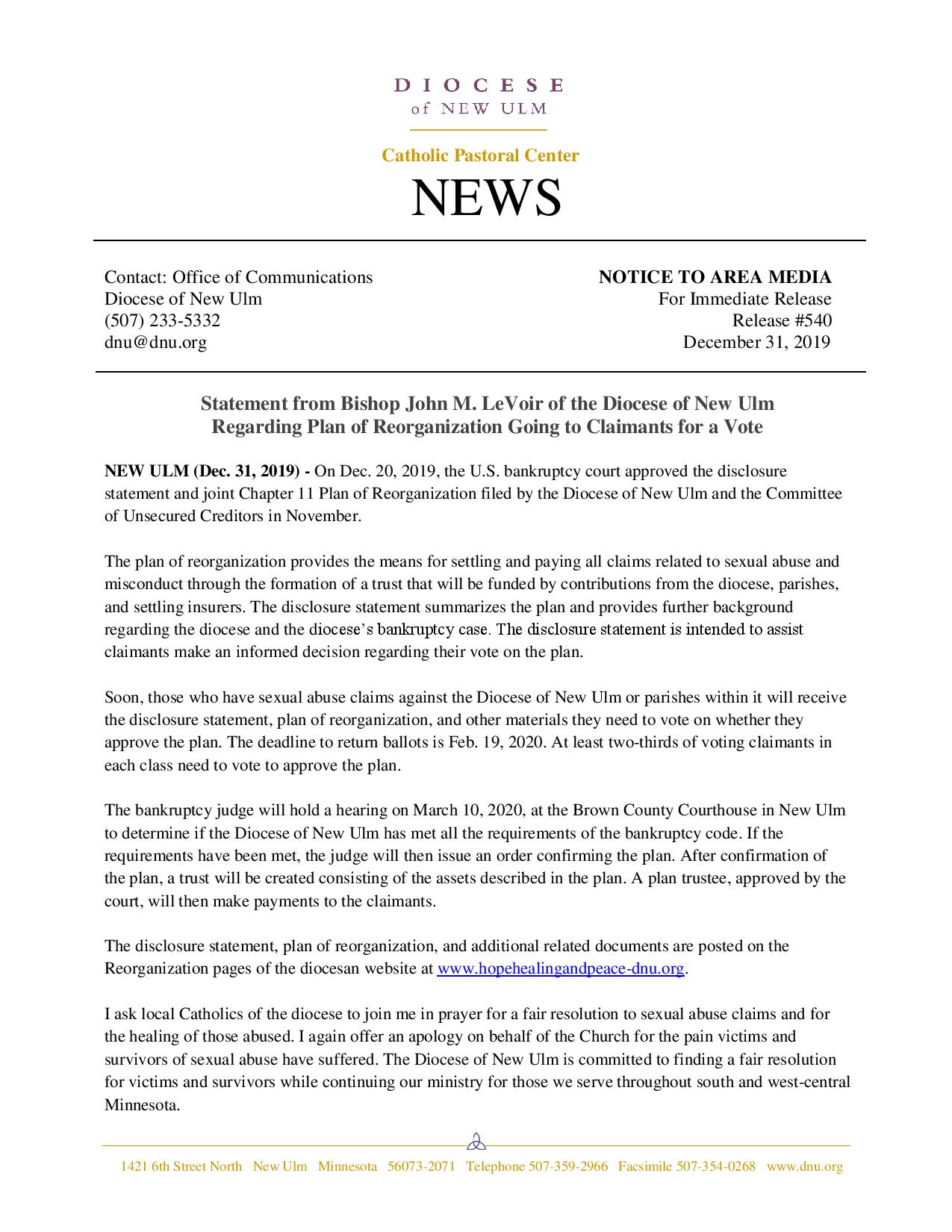 ACTUALBUDGETED DIFFERENCEAdult$1,925.00$ 2,294.90     - $369.90Loose  $ 123.00$ 146.15      - $23.15Year to date  $48,046.36$76,363.63      - $28,317.27ACTUALBUDGETED DIFFERENCEAdult  $4,590.00$ 4,826.92      $831.08Youth $2.00$5.69       -$3.69Loose  $225.00$ 153.85       $71.15On Line Giving  $1,068.00*Added to the Adult envelope total*Added to the Adult envelope totalYear to date$133,304.88$133,987.11     - $682.23